A. Heather PacheEmail: ahpache@kubeokt.com Tel#: +1 760.987.9814, 4789A Guadalcanal St., Ft Irwin CA 92310website: http://ahpache.kubeokt.com/PERSONAL CHARACTERISTICSHair: blonde					Eyes: green/blue				Height: 5’9.5”Weight: 160					Body type: curvy				Size: 10Portrayal ages on film: 40-50			Skin type: fair (Caucasian) with frecklesPortrayal ages on stage: 25-40FILM2014	Braziiiil!				Heather		Met Film School2013	Killing All The Flies (TV series)	Nurse			Stuttgart Film Academy2010	Iraq Dogs, (Film)			Nurse Diana Smith 	Sommerfilm/Kontrastfilm 2009	The Family Channel commercial	Mom of teenagers	AFN (Armed Forces Network)VOICEOVERS2000  	Computer game: Evil Islands, 			Multiple characters 					KenRon Productions          	Computer game: Mars Defense,			Major Berg 		THEATER  **Award Winning2014	Death				The Doctor (and multiple characters)			NEAT (New English American Theater)      	Dark Monday-Readers Theater						April: Paulette Goddard/Gloria McClean/Jutta Remarque		March: Nell-Rodeo Clowns		February: Edith-Let’s Go Already2013	Dark Monday-Readers Theater				NEAT (New English American Theater)		October: The Medicine and variety				Beauty & The Beast						Stuttgart Theater Center		Townsperson/Enchanted plate			Hope & Mercy	**		Marcia Hope					            The Women**		Olga, plus multiple characters			Dracula			Van Helsing					2012	The Event**							NEAT (New English American Theater)		Walter								Cinderella							Stuttgart Theater Center		The Shy Girl						2011  Rumors								Stuttgart Theater Center		Cookie							2010  A Midsummer Night’s Sleepover				Wiesbaden American Middle School		Set designer/builder 				          A Little Murder Never Hurt Anybody**				Amelia Earhart Playhouse		Café Manager				          Your Mother’s Butt,		Psychologist2009 Oggaline and The Time Machine				Wiesbaden American Middle School		Assistant Director		         Wing Nuts Improv. Theater 					Amelia Earhart Playhouse		“Wing Nut”         It’s a Wonderful Life		Multiple characters: Angel-Narrator/Mrs. Thompson/Nickie			         Sonny DeRee’s Life Flashes Before His Eyes		Mick2008 Something Wonderful Right Away				Amelia Earhart Playhouse		Multiple characters 			         The Whole Shebang		Professor Alpha 				2007  The BFG							Romer Studios		Writer/Director2000  Nuncrackers							Roadside Theater		Rev. Mother Mary Regina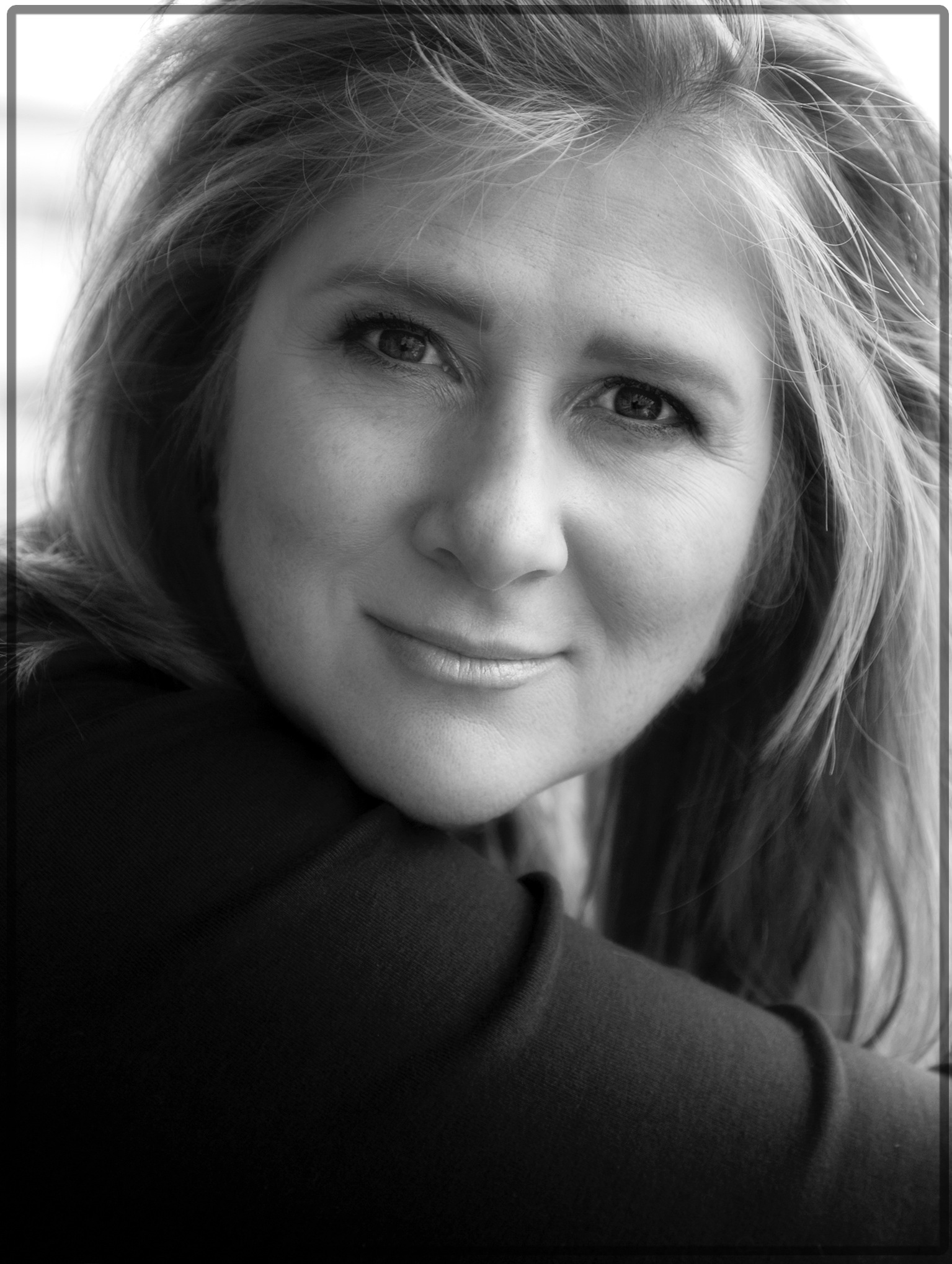 TRAININGTap dancing course with NEAT							November 2013-May 2014Acting for Film, Met Film School, London England					July-August 2013Audition Workshop, Stuttgart Theater Company					Feb-2013Character Development, Stuttgart Theater Company				Feb-Apr. 2011Improv. Workshops, Amelia Earhart Theater						Feb-Apr. 2009SPECIAL TALENTS: Character creations, Accents/dialects, Fitness Instructor, Cooking, Writing, Working with childrenACTING RESUME SUMMARY: Ann Heather Alexander is my birth name-I love my initials “AHA” because they scream a level of excitement that is indicative of my passion for discovery and creation.  Since 2000, I have been involved in Community Theater on military posts in Germany as an actor, stage manager, set designer, script writer, director and assistant director.  My interest lies in building a career in voiceovers and film.